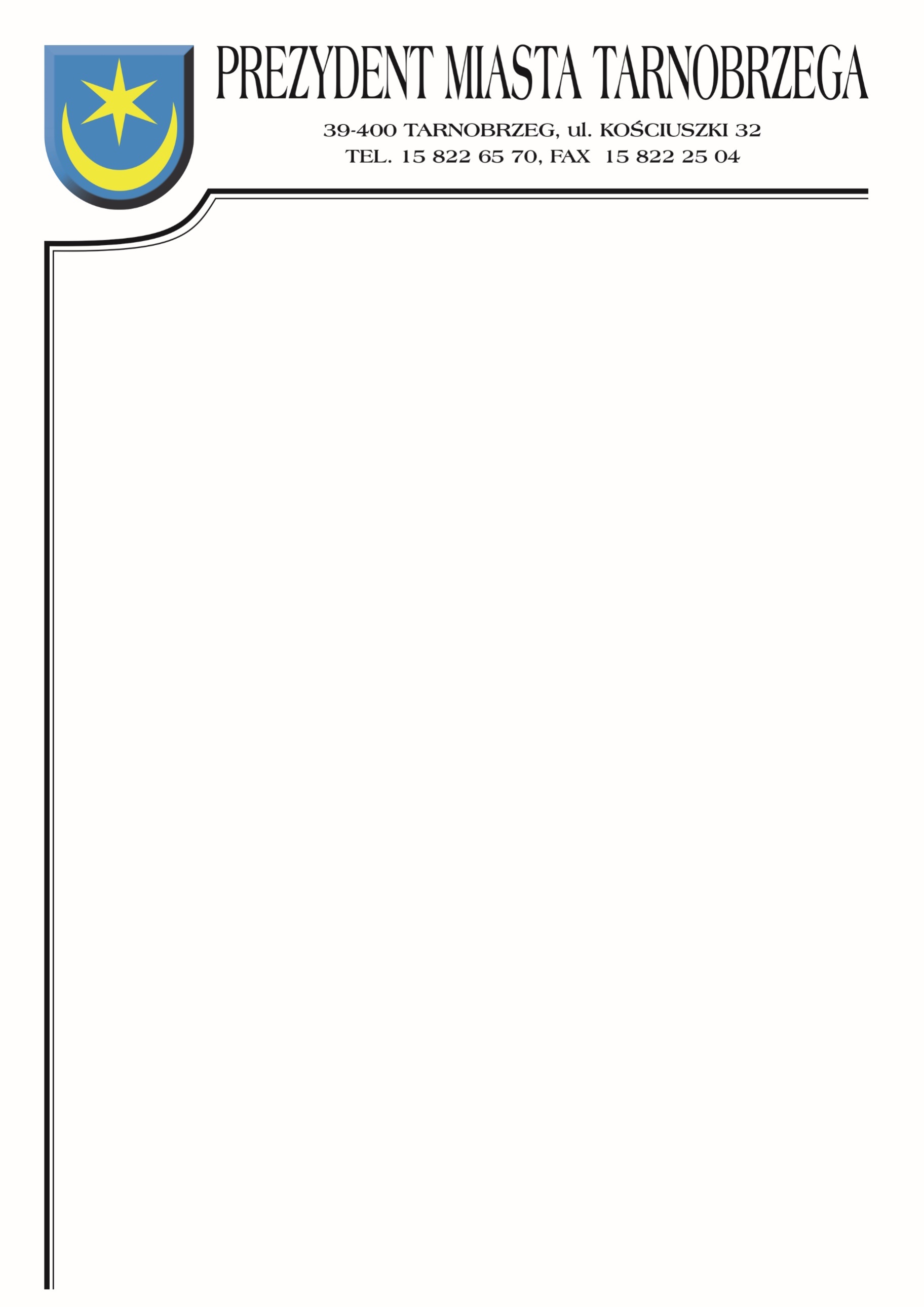 Znak sprawy: BZP-I.271.17.2021	                             Tarnobrzeg, dnia 14 września  2021r.	ZAWIADOMIENIE O UNIEWAŻNIENIU POSTĘPOWANIADotyczy postępowania o udzielenie zamówienia na wykonanie zadania pn.: „Dostawa sprzętu komputerowego i oprogramowania dla Urzędu Miasta Tarnobrzega”Działając na podstawie art. 260 ust. 2 ustawy z 11 września 2019 r. – Prawo zamówień publicznych (Dz.U. 2021, poz. 1129 ze zm.), Zamawiający zawiadamia o unieważnieniu postępowania o udzielenie zamówienia.Uzasadnienie faktyczne:Zamawiający unieważnia postępowanie o udzielenie zamówienia, jeżeli wszystkie złożone oferty podlegały odrzuceniu.Uzasadnienie prawne:Art. 255 ust. 2) ustawy z 11 września 2019 r. – Prawo zamówień publicznych (Dz.U. 2021, poz. 1129 ze zm).